Vedlegg 1. Nåverdiberegning Ovasjon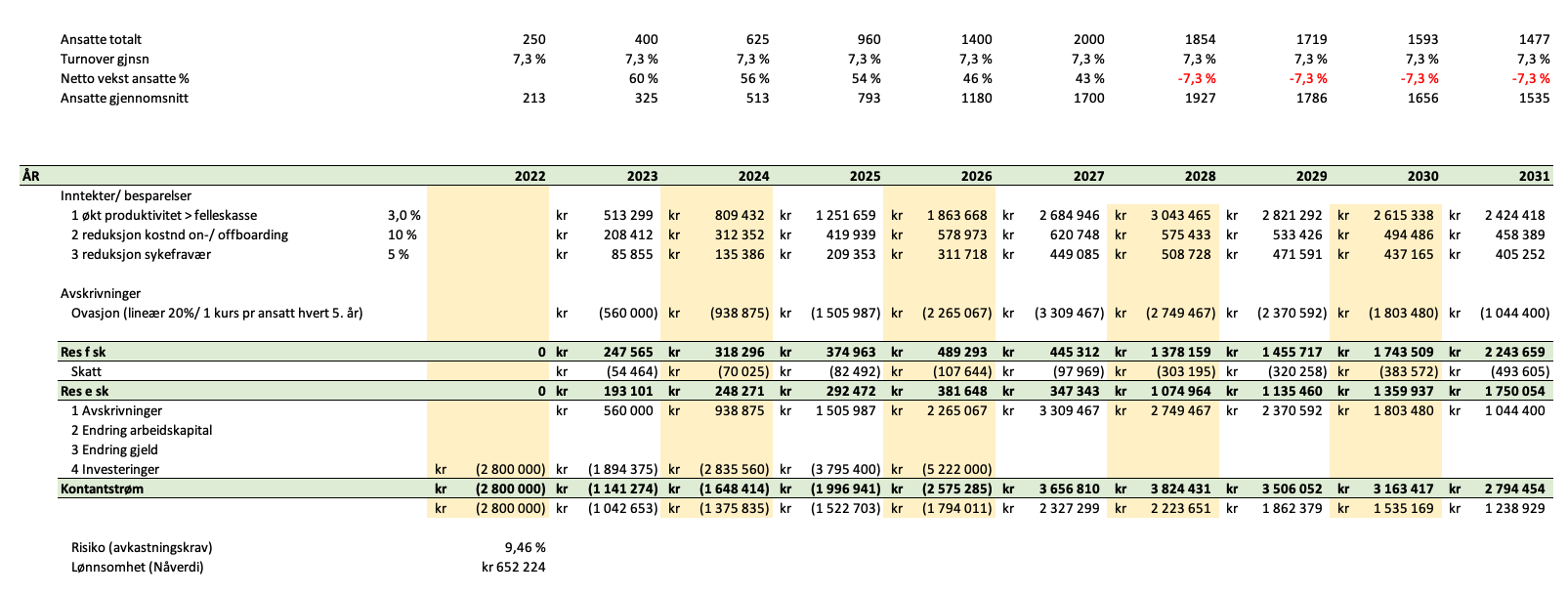 